ПРИЈАВАКОРИШЋЕЊЕ ПРИРОДНОГ ЛЕКОВИТОГ ФАКТОРАРЕПУБЛИКА СРБИЈАРЕПУБЛИКА СРБИЈААУТОНОМНА ПОКРАЈИНА ВОЈВОДИНААУТОНОМНА ПОКРАЈИНА ВОЈВОДИНАОПшТИНА ИРИГ- ОПШТИНСКА УПРАВАoдељење за привреду, локални економски развоји локалну пореску администрацијуСлужба за локалну пореску администрацијуириг, ВојВОДЕ ПУТНИКА бр.1022/400-600ОПшТИНА ИРИГ- ОПШТИНСКА УПРАВАoдељење за привреду, локални економски развоји локалну пореску администрацијуСлужба за локалну пореску администрацијуириг, ВојВОДЕ ПУТНИКА бр.1022/400-600Обвезник накнадеОбвезник накнадеОбвезник накнадеАдресаАдресаПИБМАТИЧНИ БРОЈТелефон:e-mail адресаПодаци о коришћењу природног лековитог фактораПодаци о коришћењу природног лековитог фактораВременскипериод:Количина захваћене воде са природним лековитим фактором која се не користи за превенцију, лечење и рехабилитацију пацијената у метрима кубнимКоличина захваћене воде са природним лековитим фактором која се користи запревенцију,лечење и рехабилитацију пацијента у метрима кубнимИзјава подносиоца пријаве:Под кривичном и материјалном одговорношћу изјављујем да су подаци у пријави потпуни и тачни:М.П.(место и датум)	(потпис одговорног лица- подносиоца пријаве)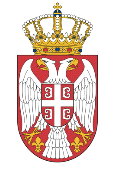 